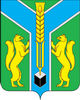 Контрольно-счетная палатамуниципального образования «Заларинский район»З А К Л Ю Ч Е Н И Е № 14/15-зКонтрольно-счетной палаты МО «Заларинский  район»  по результатамвнешней проверки годового отчета об исполнении  бюджетаХанжиновского муниципального  образования за 2019 год24  апреля   2020 года                                                                                         п.ЗалариНастоящее заключение подготовлено мною, председателем  КСП МО «Заларинский район» Зотовой Т.В., в соответствии с требованиями ст.264.4 Бюджетного Кодекса РФ.Проверка  по указанному вопросу проведена  на основании соглашения о передаче Контрольно-счетной палате МО «Заларинский район» полномочий по осуществлению муниципального внешнего финансового контроля №11-19 от 30 декабря  2019 года, Положения о Контрольно-счётной палате, плана работы КСП на 2020 год, поручения председателя КСП от 24.04.2020 года  № 18-п, с учетом стандарта внешнего муниципального финансового контроля СВМФК-6 «Порядок организации и проведения Контрольно-счетной палатой МО «Заларинский район» внешней проверки годового отчета об исполнении бюджета поселения МО «Заларинский район». Общие положенияВ ходе проверки были проанализированы нормативно-правовые акты администрации Ханжиновского муниципального образования, бухгалтерские документы, документы по начислению заработной платы, кассовые и банковские документы за 2018 год, годовая бюджетная отчетность за 2019 год и 2018 год.Ханжиновское  муниципальное  образование (далее – поселение) является сельским поселением, с административным центром в с. Ханжиново Заларинского района. В состав территории поселения входят 2 населенных пункта: с. Ханжиново и уч.Николаевский.  Согласно данным статистического бюллетеня Иркутскстата, численность постоянного населения  Ханжиновского МО по состоянию на 1 января 2019 года составляла  1118 человек, то есть, уменьшилась на 30 человек по сравнению с данными на 1 января 2018 года.  Ответственными за финансово-хозяйственную деятельность в поселении за проверяемый период являлись: с правом первой подписи   глава  поселения  Мохов Александр Борисович, с правом второй подписи главный бухгалтер  Ергалова Ольга Юрьевна.Глава администрации поселения исполняет полномочия председателя Думы поселения, численность депутатов Думы составляет 10 человек Дума поселения не обладает правом  юридического лица, депутаты Думы осуществляют свои полномочия  не на постоянной основе.Кассовое обслуживание исполнения бюджета поселения осуществляется казначейским отделом Комитета по экономике и финансам Администрации МО «Заларинский район», в котором Администрации Ханжиновского  МО открыт лицевой счет получателя  бюджетных средств – 97801011784. ИНН – 3814010123, КПП- 381401001. В связи с исполнением полномочий по созданию условий для организации досуга и обеспечения  жителей поселения услугами организаций культуры, в казначейском отделе Комитета по экономике и финансам открыт лицевой счет получателя бюджетных средств  муниципальному бюджетному учреждению культуры «Ханжиновского ЦИКД и СД» (далее МУБК «Ханжиновского ЦИКД и СД»)  03057190040,  ИНН –3814010486, КПП – 381401001.Полномочия по формированию, исполнению и контролю за исполнением бюджета поселения переданы Комитету по экономике и финансам Администрации МО «Заларинский район» на основании соответствующего соглашения. Бюджетный учет в поселении ведется специалистами поселения.     2.  Анализ исполнения  основных характеристик бюджета поселения  и соответствие отчета об исполнении бюджета за соответствующий финансовый год бюджетному законодательствуРассмотрение, утверждение и исполнение бюджета поселения основывается на требованиях Бюджетного Кодекса РФ, Устава МО и Положения о бюджетном процессе в муниципальном образовании.Согласно требованиям бюджетного законодательства, бюджет поселения в проверяемом периоде   формировался на 3 года на 2019 год и плановый период 2020-2021 годов.Положение о бюджетном процессе Ханжиновского МО в новой редакции утверждено  решением Думы поселения от 13.09.2016 года № 112/2 с изменениями и дополнениями. Положение соответствует действующему законодательству.  Бюджет Ханжиновского МО на 2019 год в первоначальной редакции был утвержден решением Думы поселения от 29.12.2018 года  № 139/1, то есть, в соответствии с требованиями Бюджетного Кодекса РФ - до начала очередного финансового года: по доходам  в сумме 10 524,8 тыс.руб., из них, безвозмездные поступления  составляли 8 206,7 тыс.руб.  или 78% от общей суммы доходов бюджета поселения, по расходам – в сумме 10 640,7 тыс.руб., с дефицитом в размере 115,9 тыс.руб.. или 5% утвержденного объема доходов бюджета без учета объема безвозмездных поступлений.В течение 2019 года в первоначальный  бюджет внесено шесть изменений, которые  утверждены  соответствующими  решениями Думы поселения.После всех внесенных изменений, к концу отчетного года, согласно отчетным данным и решению Думы поселения от 19.12.2019 года № 151/1, плановые показатели доходов бюджета  поселения увеличились на 25 688,7 тыс.руб. или в 3,4 раза и составили 36 213,5 тыс.руб. Увеличение в основном за счет безвозмездных поступлений на 25 245,8 тыс.руб. и составили 33 452,5 тыс.руб., расходы, соответственно, увеличились в 3,5 раза на 26 542,2 тыс.руб. и составили 37 182,9 тыс.руб.  При этом, дефицит бюджета поселения был увеличен  до 969,4 тыс.руб. или  в 8,4 раза, то есть превысил установленный пунктом 3 статьи  92.1 Бюджетного Кодекса РФ предел. Причиной превышения явилось увеличение доходной части бюджета и наличие остатков средств на счете бюджета по состоянию на 01.01.2019 года в сумме 831,4 тыс.руб., что подтверждено в ходе проверки.Доходы  бюджета поселенияИсполнение бюджета поселения за 2019 год по доходам составило 36 179,2 тыс.руб. или 99,9% к плановым назначениям, по расходам  36 261,0 тыс.руб.. или  97,5% к плану, с дефицитом в размере 81,8 тыс.руб. Собственные доходы бюджета поселения состоят из налоговых и неналоговых доходов в 2019 году поступило  2 727,4  тыс.руб. на 5,7 тыс.руб. больше, чем в прошлом году. Налоговых доходов в 2019 году поступило 2 488,5 тыс.руб. с увеличением на 345,3 тыс.руб. к уровню прошлого года, в том числе:- по налог на доходы физических лиц  исполнение составило 545,1 тыс.руб. или 98,2% к плановым назначениям, что на 157,7 тыс.руб. меньше, чем в прошлом 2018 году;- поступления  налога на имущество физических лиц в 2019 году составили 94,9 тыс.руб. или   94,9% к плановым назначениям и с уменьшением на 16,0 тыс.руб. к уровню прошлого года;- налога на товары (акцизы) поступило 1 243,8 тыс.руб. или 99,6% к плановым назначениям, что на 164,1 тыс.руб.больше поступлений прошлого года;- поступления земельного налога составили 601,2 тыс.руб. или 97,8% от плановых назначений, что больше  поступлений прошлого года на 39,2 тыс.руб.;- государственной пошлины за совершение нотариальных действий поступило в бюджет поселения 3,5 тыс.руб. или 70% к плановым назначениям и на 15,5 тыс.руб. меньше уровня прошлого года.Поступление неналоговых доходов в бюджет поселения составило 58,1  тыс.руб., в том числе: - доходов  от сдачи в аренду имущества и земельных участков поступило всего 42,1 тыс.руб. или 105,2% к плановым назначениям, с увеличением на 24,0 тыс.руб. к уровню  прошлого года;- штрафы, санкции, возмещение ущерба составили 2,0 тыс.руб. или 100% к плановым назначениям;- поступление прочих  неналоговых  доходов  составило  14,0 тыс.руб. или 100% к плановым назначениям с уменьшением на 199,5 тыс.руб. к уровню прошлого года.Объем безвозмездных поступлений из бюджетов других уровней в бюджет поселения в 2019 году увеличился к уровню прошлого года  на 15 423,7 тыс.руб. и составил 33 451,8 тыс.руб. или 100% к плановым назначениям. Безвозмездные поступления составляют 92,5% от общего объема доходов бюджета поселения, в том числе:- дотация на выравнивание уровня бюджетной обеспеченности из областного и местного бюджета поступила в сумме 15 073,1 тыс.руб. или 100% с увеличением на  3 921,3 тыс.руб. больше уровня прошлого года;- дотации на поддержку мер по обеспечению сбалансированности бюджетов поступили из  бюджета района в сумме 1 618,6 тыс.руб.  или 100% к плановым назначениям с увеличением на 231,3 тыс.руб. к уровню прошлого года;- субсидия на реализацию мероприятий народных инициатив в сумме 317,8 тыс. руб. в полном объёме с уменьшением на 8,8 тыс.руб. уровня прошлого года;- субсидия на реализацию первоочередных мероприятий по модернизации объектов  (подготовка к отопительному сезону) в сумме 13 420,0 тыс.руб. с увеличением на 8 420,0 тыс.руб. к уровню прошлого года;- субсидии из областного бюджета местным бюджетам в целях софинансирования расходных обязательств муниципальных образований Иркутской области по созданию мест (площадок) накопления твердых коммунальных отходов, поступило 652,1 тыс.руб. или 100% от запланированного;- субсидии на реализацию мероприятий по приобретению специализированной техники для водоснабжения населения, поступило 2 005 100  рублей или 100% от запланированного;- субвенции бюджету поселения из федерального бюджета на осуществление первичного воинского учета поступили в полном объеме  115,1 тыс. руб.;-  субвенция на осуществление переданных полномочий по определению перечня должностных лиц органов местного самоуправления, уполномоченных составлять протоколы поступила в сумме 0,7 тыс.руб.;- межбюджетные трансферты, передаваемые бюджетам сельских поселений на государственную поддержку муниципальных учреждений культуры, находящихся на территориях сельских поселений, поступили в сумме  100,0 тыс.руб. или 100% от запланированного;- межбюджетные трансферты, передаваемые бюджетам сельских поселений на государственную поддержку лучших работников муниципальных учреждений культуры, находящихся на территориях сельских поселений, поступили в сумме 100,0 тыс.руб. или 100% от запланированного;- межбюджетные трансферты, передаваемые бюджетам сельских поселений из бюджета района, поступили в полном объеме в сумме 50,0 тыс. руб.Пояснительная записка к годовому отчету не содержит расшифровки  безвозмездных поступлений в бюджет по видам и объёму поступлений.Расходы  бюджета поселенияРасходная часть бюджета поселения за 2019 год исполнена в объеме 36 261,0 тыс.руб.  или   97,5% к утверждённым назначениям, что на 15 741,5 тыс.руб. больше уровня прошлого года. Из общей суммы расходов бюджета расходы на заработную плату с начислениями на нее составили 11 644,0 тыс.руб. или 32% от общей суммы расходов бюджета.Исполнение бюджета по разделу, подразделу 0102 «Функционирование высшего должностного лица» составило  674,0 тыс.руб. или 89,8% к плановым назначениям. В данном разделе отражена заработная плата с начислениями главы администрации поселения с увеличением на 182,2 тыс.руб. к уровню прошлого года. Решением Думы от 31.05.2019 года № 144/3 утверждено  Положение о гарантиях деятельности главы казённого учреждения администрации Ханжиновского муниципального образования. Денежное содержание главы администрации  состоит из:  оклада в размере  4 420,0 руб., оплате за выслугу лет в размере 30% оклада и ежемесячного денежного поощрения в размере  4,3 денежного вознаграждения, с учетом районного коэффициента 30% и процентной надбавки за работу в районах Иркутской области 30%.   Решением Думы от 30.08.2019 года № 146/4  внесены  изменения в  Положение о гарантиях деятельности главы казённого учреждения администрации Ханжиновского муниципального образования. Денежное содержание главы администрации  с 01.07.2019 года состоит из:  оклада в размере  5 000 руб., оплате за выслугу лет в размере 30% оклада и ежемесячного денежного поощрения в размере  4,25 денежного вознаграждения, с учетом районного коэффициента 30% и процентной надбавки за работу в районах Иркутской области 30%.   Проверка показала:Начисление заработной платы главе поселения за 2019 год составило 654,8 тыс.руб., исполнение – 675,5 тыс.руб. Нарушений по начислению заработной платы главе поселения не установлено. Превышения норматива, установленного Постановлением Правительства Иркутской области от 27 ноября 2014 года № 599-пп «Об установлении нормативов формирования расходов на оплату труда депутатов, выборных должностных лиц местного самоуправления, осуществляющих свои полномочия на постоянной основе, муниципальных служащих муниципальных образований Иркутской области» в редакции от 26.12.2019 года в сумме 686,4 тыс.руб.,  в ходе проверки  не установлено.Исполнение бюджета по разделу, подраздел 0104 «Функционирование органа местного самоуправления», где отражены затраты на содержание администрации Ханжиновского МО  составили в 2019 году  7849,2 тыс.руб., что на 1 888,7 тыс.руб. больше уровня 2018 года, в том числе расходы на заработную плату с начислениями составили  6286,9 тыс.руб., то есть на 1296,6 тыс.руб. больше уровня  прошлого года.Положение об оплате труда муниципальных служащих, утверждено решением Думы поселения решению Думы Ханжиновского муниципального  образования от 26.04.2019 г. № 142/2.  Численность работников администрации, по сравнению с прошлым годом увеличилась  на 1,2 единицы и по состоянию на 01.01.2019 года составила 18 единиц, из них муниципальных служащих – 3,8 единицы, технических исполнителей – 1,7 единицы, вспомогательного персонала 12,5 единиц.Норматив численности работников администрации, утвержденного приказом Министерства труда и занятости Иркутской области от 24 декабря  2014 года № 96-мпр с изменениями установлен 16 единиц, в том числе: муниципальные служащие 5,2-6 единиц, технический персонал 2 единицы и вспомогательный персонал 8 единиц.  Согласно штатного расписания численность составляет 18 единиц, в результате чего, общая численность работников администрации превышала норматив на 2 единицы. Штатным расписанием от 01.07.2019 года сокращено 2 ставки -  рабочих и штатная численность приведена в соответствие с нормативом. Выборочной проверкой начисления заработной платы муниципальным служащим администрации  нарушений не установлено.Заработная плата иных категорий работников начисляется в соответствии с Положением «Об оплате труда и порядке формирования фонда оплаты труда работников, замещающих должности, не относящиеся к должностям муниципальной службы и вспомогательного персонала органов местного самоуправления Ханжиновского муниципального образования», утвержденного  Постановлением   администрации №27 от 27.05.2019 года (далее Положение). В данном Положении в 2.6 главы 2 «Оплата труда и порядок формирования фонда оплаты труда работников, замещающих должности, не относящиеся к должностям муниципальной службы органов местного самоуправления Ханжиновского муниципального образования» при формировании норматива фонда оплаты труда не предусмотрена ежемесячная надбавка за сложность, напряжённость и высокие достижения в труде. В связи с этим в Положение необходимо внести изменения для недопущения превышения норматива фонда оплаты труда. Выборочной проверкой начисления заработной платы техническим исполнителям и вспомогательному персоналу установлено:- по Распоряжению №27 от 30.04.2019 года «О предоставлении очередного отпуска Ергаловой О.Ю. предусмотрено выплата материальной помощи и единовременной выплаты в размере 1 должностного оклада пропорционально предоставленным дням отпуска. Фактически отпуск был предоставлен на 18 календарных дней (из расчёта 36 календарных дней) и выплачена материальная помощь в размере 1 должностного оклада и единовременная выплата в размере 1 должностного оклада.  Переплата составила 2020 руб. (оклад 5050/36 календарных дней * 18 фактические дни отпуска = 4040 руб., начислено 5050 руб., сумма переплаты (5050-4040)*2= 2020 руб.). Сумма незаконно начисленной и выплаченной выплаты составила 2020 руб. Классификатор нарушений п.1.2.5. Указанную сумму необходимо внести в бюджет Ханжиновского МО. Расходы по разделу 02 «Национальная оборона» исполнены в сумме  115,1 тыс.руб. или 100% к плановым назначениям. В данном разделе отражены расходы на содержание специалиста по осуществлению первичного воинского учёта на территориях, где отсутствуют комиссариаты за счет средств федерального бюджета.Исполнение по  разделу 04 «Национальная экономика» отражены, расходы по ремонту и содержанию дорог за счет средств дорожного фонда. Плановые назначения по доходам по дорожному фонду составляли 2 075,0 тыс.руб., исполнение составило 1 953,0  тыс.руб. или 94% к плановым назначениям. Остаток средств дорожного фонда на 1 января 2020 года составил 749,6  тыс.руб.Положение о создании муниципального дорожного фонда Ханжиновского  муниципального образования утверждено решением Думы поселения от 24.10.2016 года №114/2 с изменениями от 27.04.2018г. за №132/10. Указанное Положение разработано в соответствии с п.5 ст.179.4 Бюджетного кодекса РФ и устанавливает, что муниципальный дорожный фонд - часть средств местного бюджета, подлежащая использованию в целях финансового обеспечения дорожной деятельности в отношении автомобильных дорог общего пользования местного значения.Согласно представленному Отчету об использовании средств дорожного фонда, остаток средств по состоянию на 1 января 2019 года составлял  826,0 тыс.руб., плановые назначения по дорожному фонду составляли 2 075,0 тыс.руб., исполнение составило 1 953,0 тыс.руб. или  94 % к плану. Остаток неосвоенных средств дорожного фонда на 1 января 2020 года составляет 749,6 тыс.руб., который будет  направлен на увеличение бюджетных ассигнований муниципального дорожного фонда в очередном 2020 году.Финансовые средства были направлены:- на приобретение трактора «Беларусь»  в сумме 1 617,0 тыс.руб. по муниципальному контракту №129/19 от 16.12.2019г., заключённого с ООО «Автодом»;- на приобретение косилки в сумме 100,0 тыс.руб. по  муниципальному контракту №9 от 16.12.2019г., заключённого с ООО «Автодом»;- на приобретение навесного оборудования в сумме 100,0 тыс.руб. по муниципальному контракту №10 от 16.12.2019г., заключённого с ООО «Автодом»;- на ремонт дорог в с.Ханжиново в сумме 100,7 тыс.руб. по муниципальным контрактам №1/1 от 06.06.2019г. и №23 от 19.10.2018г., заключённые с МУП «Ресурсы»;- на ремонт дорог в сумме 20,4 тыс.руб. по договору ГПХ №б/н от 14.10.2019г., заключённого с Закарюкиным В.В.;- на чистку дорог в сумме 14,9 тыс.руб. по муниципальному контракту №08 от 09.12.2019г., заключённого с СПК «Тыретский».При выборочной проверке контрактов нарушений не установлено.Расходы по разделу 05 «Жилищно-коммунальное хозяйство» составили 17 592,4 тыс.руб. или 99,7% к плановым назначениям. По разделу, подразделу 0502 «Коммунальное хозяйство» расходы составили   16 368,8 тыс.руб. или 100% к плановым назначениям. Финансовые средства направлены:- на капитальный ремонт инженерных сетей в с.Ханжиново в сумме 3877,5 тыс.руб.;- приобретение котельной «Терморобот» в сумме 9 678,0 тыс.руб.;- приобретение специализированной техники для вывоза ЖБО в сумме 2080,0 тыс.руб.;- бурение скважины в сумме 30,0 тыс.руб.;- ремонт котельной в сумме 582,5 тыс.руб.;- другие услуги 120,8 тыс.руб.По разделу, подразделу 0503 «Благоустройство» израсходовано бюджетных средств в сумме 1 223,6 тыс.руб. или 96% к плановым назначениям, в том числе:- на благоустройство парка памяти в сумме 169,5 тыс.руб.;- установка площадок ТКО в сумме 658,7 тыс.руб.;- оплата электроэнергии в сумме 298,4 тыс.руб.;- определение достоверной стоимости ПСД парка памяти в сумме 12,0 тыс.руб.;- оплата ПСД парка памяти в сумме 85,0 тыс.руб.При выборочной проверке указанных расходов было установлено:В нарушение  статей 34, 94 и 96 Федерального закона  от 05.04.2013 года  № 44-ФЗ «О контрактной системе в сфере закупок товаров, работ, услуг для обеспечения государственных и муниципальных нужд» в части нарушения сроков  выполнения работ и отсутствие предъявления штрафных санкций за просрочку исполнения контрактов:- по муниципальному контракту №10/2019-СП от 25.04.2019 года на выполнение проектных работ по объекту «Благоустройство общественных территорий «Парк памяти» в с. Ханжиново, Заларинского района, заключенному с ООО «Стройпроект» в сумме 85,0 тыс.руб. Пунктом 3.1 Контракта предусматривалось выполнить Работы в течение 2 (двух) месяцев с момента заключения Контракта. Пунктом 7 Контракта предусмотрено взыскание пени (штрафа) за просрочку исполнения Контракта.При этом,   акт приёма-сдачи выполненных работ от 01.11.2019г. (не подписан заказчиком), счет-фактура №21 от 01.11.2019г., заявка на оплату проведена №310 от 08.11.2019г.  В нарушение условий Контракта пени (штрафы) к данному подрядчику заказчиком не выставлялись. Сумма нарушения по данному контракту составила 85,0 тыс.руб.                                     (Классификатор нарушений п.4.44, п.4.47).По разделу, подразделу 0801 «Культура» расходы исполнены в объеме 7 573,5 тыс.руб. или 100% к плановым назначениям, это средства субсидии на обеспечение выполнения муниципального задания в сумме 7373,5 тыс.руб. и целевые средства в сумме 200,0 тыс.руб.Удельный вес расходов на культуру составляет 21,0 % от общей суммы расходов бюджета поселения.По данному разделу финансируется Муниципальное  бюджетное учреждение  культуры «Ханжиновский центр информационной, культурно-досуговой и спортивной деятельности» (далее – Центр досуга, учреждение). Учреждение является юридическим лицом. Численность работников Центра досуга в 2019 году, согласно штатному расписанию  составляла 10,5 единиц с месячным фондом оплаты труда в сумме 339,8 тыс.руб.  с учетом стимулирующих выплат. По сравнению с прошлым годом численность работников Центра досуга не изменилась.Согласно отчетным данным (форма 0503737), в 2019 году расходы на заработную плату с начислениями работников культуры составили 4401,8 тыс.руб. (100% к плану), коммунальные услуги – 775,0 тыс.руб. и другие расходы 2 196,7 тыс.руб.В 2019 году Центром досуга получено доходов от оказания платных услуг в объеме 109,3 тыс.руб. или 73% к плановым назначениям. Согласно отчетным данным, дебиторская задолженность по учреждениям культуры на начало отчетного года составляла 91,3 тыс.руб., по состоянию на 1 января 2020 года  - 11 344,2 тыс.руб. Значительное увеличение прошло за счёт отражения расчётов по доходам (начисления субсидии на выполнение муниципального задания на плановый период в сумме 11 208,1 тыс.руб.).Кредиторская задолженность на 01.01.2019г. составляла 1 024,6 тыс.руб.  значительно уменьшилась по сравнению с началом отчетного года и составила 481,6 тыс.руб.   Пояснительная записка к годовому отчёту по Ханжиновскому центру досуга  не содержит расшифровку кредиторской и дебиторской задолженности в разрезе статей и причины образования указанных видов задолженности.  Банковские документы и документы по заработной плате по Центру досуга  проверены Контрольно-счетной палатой выборочным методом. Нарушений не установлено.По разделу 10 «Социальная политика» исполнение составило 139,4 тыс.руб. или  92% к плановым назначениям. В данном разделе отражена доплата к пенсиям муниципальных  служащих.По разделу 14 «Межбюджетные трансферты» исполнение составило 182,1 тыс.руб. или 83% к плану по заключённым соглашениям на передачу полномочий и функций муниципальному району. Народные инициативыНа реализацию мероприятий перечня проектов народных инициатив в 2019 году Ханжиновским МО было направлено 321,0 тыс.руб., в том числе: за счёт   субсидии из областного бюджета местным  бюджетам в целях софинансирования расходных обязательств муниципальных образований Иркутской области на реализацию мероприятий перечня проектов народных инициатив в сумме 317,8 тыс.руб. и средства местного бюджета 3,2 тыс.руб. Исполнение, согласно отчетным данным, составило 100%. Указанные средства были направлены:- на приобретение новой специализированной техники для благоустройство поселения в сумме 151,5 тыс.руб.;- на приобретение информационных стендов, электроопор и электрооборудования для парка памяти в с.Ханжиново в сумме 69,6 тыс.руб.;- на приобретение ограждения для парка памяти с.Ханжиново в сумме 99,9 тыс.руб.Контрольно-счетной палатой была проведена выездная проверка исполнения мероприятий перечня народных инициатив совместно с председателем районной Думы МО «Заларинский район» Кобешевым А.Н., депутатом Думы Ханжиновского МО  Кунц В.Р. и в присутствии специалиста поселения Мурашкиной А.В. и установлено:1. При приобретении  ограждения, информационных стендов, электроопор и электрооборудования (стоимость мероприятия – 169,4 тыс.руб.) конкурсные процедуры, не проводились. Главой поселения Моховым А.Б. было  заключено 2 муниципальных контракта:-муниципальный контракт  №5 от 08 августа 2019 года  с МУП «Родник»  на сумму 69,6 тыс. на приобретение информационных стендов, электроопор и электрооборудования (3 стенда, 4 электроопоры, 8 светильников, 8 ламп, кабель, автомат, коробка распределения). Поставка товара осуществлена своевременно, в установленный срок контрактами. Оплата по данным  муниципальным контрактам проведена в полном объеме. -муниципальный контракт  №4 от 07 августа 2019 года  с МУП «Родник»  на сумму 99,8 тыс. на приобретение ограждения для парка памяти с.Ханжиново (29 металлических секций, 1 ворота, 2 калитки). Оплата по данному муниципальному контракту проведена в полном объеме. В ходе указанной проверки установлено, что приобретённые товары и оборудование (ограждения, информационные стенды, электроопоры и электрооборудование) в сумме 169,4 тыс.руб. в ходе реализации мероприятий проекта народных инициатив, в рамках соглашения №05-62-23/19-12 от 28 марта 2019 года  о предоставлении и расходовании субсидий из областного бюджета местным бюджетам, находятся в помещении склада и не используются свыше 8 месяцев, что свидетельствует о неэффективном использовании бюджетных средств.В силу требований    ст.34 Бюджетного Кодекса РФ,  нарушен принцип  эффективности  использования бюджетных средств (п.1.2.61 Классификатора нарушений) в сумме 169,4 тыс.руб.2. Для приобретения  специализированной техники (стоимость мероприятия – 151,5 тыс.руб.) конкурсные процедуры, не проводились. Главой поселения Моховым А.Б. были  заключены 2 муниципальных контракта:-муниципальный контракт  №3  от 21 июня 2019 года  с ИП Миронюк О.В. на сумму 56,9 тыс. на приобретение новой специализированной  техники для благоустройства поселения (станок деревообрабатывающий, станок сверлильный, бетоносмеситель, УШК макита -5030).- муниципальный контракт  №2 от 17 июня 2019 года  с ИП Загруш С.Г на сумму 94,5 тыс. на приобретение новой специализированной  техники для благоустройства поселения (бензокоса, бензопила 230, бензопила 250, дрель шуруповёрт, сварочный аппарат 250к, УШК 920-125 -болгарка).   По двум муниципальным контрактам Поставка товара осуществлена своевременно, в установленный срок контрактами. Оплата по данным  муниципальным контрактам проведена в полном объеме. Выездная проверка показала, что приобретенный товар  используется по назначению.Дефицит бюджета поселения за отчетный финансовый годПо сравнению с первоначальными  утвержденными плановыми показателями бюджета поселения на 2019 год, к концу года, в результате внесенных изменений и дополнений, доходная часть бюджета увеличилась на 125 688,7 тыс.руб. и составила 36 213,5 тыс.руб. Расходная часть бюджета также увеличилась  на 26 542,2 тыс.руб. и  составила 37 182,9 тыс.руб. Плановый дефицит бюджета был первоначально утвержден в размере 115,9 тыс.руб., не превышая установленные ограничения.После всех внесенных изменений, к концу отчетного года, плановый дефицит бюджета был увеличен  до 969,4 тыс.руб. или 35%, то есть,   превысил установленный пунктом 3 статьи 92.1 Бюджетного Кодекса РФ.  Причиной превышения явилось наличие остатков средств на счете бюджета по состоянию на 01.01.2019 года в сумме 831,4  тыс.руб., что подтверждено в ходе проверки и отчетными данными.В результате исполнения бюджета за 2019 год план по доходам был не выполнен на 34,3 тыс.руб., по расходам  не выполнен  на 921,9 тыс.руб. и остаток на счёте на 01.01.2020 года составил 749,6 тыс.руб. Бюджет поселения исполнен с дефицитом в сумме 921,9 тыс.руб. Анализ состояния муниципального долга муниципального  образования на начало и конец отчетного финансового годаПредельный объем муниципального долга на 2019 год первоначально был утвержден в размере 1 159,1 тыс.руб.Верхний предел муниципального долга по состоянию на 1 января 2019 года был утвержден в размере 248,2 тыс.руб. После внесения всех изменений в бюджет поселения указанные долговые обязательства изменились: предельный объем муниципального долга увеличился до 1380,5 тыс.руб. и  верхний предел муниципального долга составил 138,0 тыс.руб. При этом, требования ст.107 БК РФ не были нарушены.Анализ соблюдения порядка ведения  бухгалтерского учета и отчетностиПредставленная отчётность в соответствии с требованиями ст.264.1 Бюджетного кодекса Российской Федерации   включает в себя:1. Отчёт об исполнении бюджета 2. Баланс исполнения бюджета  3. Отчёт о финансовых результатах деятельности 4. Отчёт о движении денежных средств 5. Пояснительная записка  Для определения соответствия бюджетной   отчетности действующему законодательству была проведена проверка, в результате которой  изучены отчет об исполнении бюджета за 2019 год и документы, представленные к нему, а также  дана оценка достоверности бюджетной отчетности во всех существенных отношениях:   -  достоверности и соответствия плановых показателей годового отчета об исполнении бюджета решению о бюджете Ханжиновского МО   на 2019 год;- соответствия состава показателей отчета об исполнении   бюджета нормам Бюджетного законодательства Российской Федерации;- соответствия соблюдения процедур по исполнению бюджета 2019 года Положению о бюджетном процессе;- полноты годовой бюджетной отчетности и ее соответствия установленным формам; - правомерности и обоснованности совершения и правильности отражения отдельных хозяйственных операций в ходе исполнения бюджета 2019 года.	Проверка показала:Показатели отчетности  бюджета соответствуют  данным синтетического и аналитического учета,  первичным учетным документам; соблюдены принципы и правила бухгалтерского учета, применяемые при составлении бюджетной отчетности; достоверно  отражена дебиторская и кредиторская задолженность.Бухгалтерские документы проверены выборочным методом и установлено:В нарушение части 2 статьи 9 Федерального закона от 06.12.2011г. №402-ФЗ «О бухгалтерском учёте»    приняты к учёту не оформленные должным образом документы по фактам хозяйственной деятельности  и произведена оплата, в том числе:- контракт поставки МФУ №810 от 27.11.2019г. на сумму 12 500 руб. оплачено по заявке на оплату №358 от 30.12.2019г., контракт и товарная накладная №1008 от 27.11.2019г. не подписаны заказчиком;- контракт обязательного страхования гражданской ответственности владельцев транспортных средств ООО Страховая компания «Гелиос» на сумму 12 962,65 руб. оплачен по заявке №342 от 27.12.2019г., контракт и акт выполненных услуг №1716 от 20.12.2019г. не подписаны заказчиком. Сумма нарушений требований по оформлению фактов хозяйственной жизни экономического субъекта первичными учётными документами составила 25 462,65 руб.                                     (Классификатор нарушений п.2.3).Анализ состояния дебиторской и кредиторской задолженностиАнализ задолженности муниципального образования за отчетный год показал:По состоянию на 01.01.2019 года  сумма дебиторской  задолженности составляла 808,6 тыс.руб. В течение отчетного года задолженность увеличилась  до 1 394,7 тыс.руб., в том числе просроченная 403,3 тыс.руб. (задолженность по налогам на имущество физических лиц).Общая сумма кредиторской задолженности муниципального образования с учетом просроченных платежей во внебюджетные фонды  по состоянию на 01.01.2019 года  составляла 2 243,6 тыс.руб., из нее, просроченная 174,1 тыс.руб. В течение 2019 года сумма кредиторской задолженности снизилась до  1 968,7 тыс.руб., при этом  сумма просроченной кредиторской задолженности отсутствует. Пояснительная записка к годовому отчёту не содержит расшифровку кредиторской и дебиторской задолженности в разрезе статей и причины образования указанных видов задолженности.     Анализ движения нефинансовых (финансовых) активовАнализ баланса исполнения консолидированного бюджета поселения (форма 0503320) показал:Нефинансовые активы (основные средства и материальные запасы) муниципального образования по состоянию на начало отчетного года составляли 15 096,3 тыс.руб. В течение 2019 года увеличились и по состоянию  на 01.01.2020 года  составили 31 762,2 тыс.руб.Финансовые активы ( остатки средств на счетах бюджета, финансовые вложения и дебиторская задолженность) на начало года составляли 2 290,1 тыс.руб., на конец года  2 889,0 тыс.руб.Обязательства (кредиторская задолженность, доходы будущих периодов и резервы предстоящих расходов) на начало года 2 922,7 тыс.руб., на конец года 3 332,2 тыс.руб.Финансовый результат деятельности Ханжиновского МО за 2019 год на начало года составлял 13 632,3 тыс.руб. и на конец года 30 569,4 тыс.руб.Выводы и рекомендации.Проведенная внешняя проверка годового отчета  об исполнении бюджета Ханжиновского МО за 2019 год показала:Требования бюджетного законодательства при составлении и утверждении бюджета поселения, в основном,   соблюдены. Нарушений, влияющих на ее достоверность,  не установлено.В ходе проверки отчетности   проведено сопоставление показателей форм отчетности по доходам, расходам   с соответствующими объемами, утвержденными решением о бюджете, установлена полнота их отражения в представленной отчетности.Проведённая проверка годового отчёта об исполнении бюджета Ханжиновского МО за 2019 год позволяет сделать вывод о ее достоверности.При проведении проверки исполнении бюджета за 2019 год установлены  нарушения на сумму 281,9 тыс.руб., в том числе: 1. Пояснительная записка к годовому отчету не содержит расшифровки   безвозмездных поступлений в бюджет по видам и объёму поступлений.2. В данном Положении в 2.6 главы 2 «Оплата труда и порядок формирования фонда оплаты труда работников, замещающих должности, не относящиеся к должностям муниципальной службы органов местного самоуправления Ханжиновского муниципального образования» при формировании норматива фонда оплаты труда не предусмотрена ежемесячная надбавка за сложность, напряжённость и высокие достижения в труде. В связи с этим в Положение необходимо внести изменения для недопущения превышения норматива фонда оплаты труда. 3. Выборочной проверкой начисления заработной платы техническим исполнителям и вспомогательному персоналу установлено:- по Распоряжению №27 от 30.04.2019 года «О предоставлении очередного отпуска Ергаловой О.Ю. предусмотрено выплата материальной помощи и единовременной выплаты в размере 1 должностного оклада пропорционально предоставленным дням отпуска. Фактически отпуск был предоставлен на 18 календарных дней (из расчёта 36 календарных дней) и выплачена материальная помощь в размере 1 должностного оклада и единовременная выплата в размере 1 должностного оклада.  Переплата составила 2020 руб. (оклад 5050/36 календарных дней * 18 фактические дни отпуска = 4040 руб., начислено 5050 руб., сумма переплаты (5050-4040)*2= 2020 руб.). Сумма незаконно начисленной и выплаченной выплаты составила 2020 руб. Классификатор нарушений п.1.2.5. Указанную сумму необходимо внести в бюджет Ханжиновского МО.4. В нарушение  статей 34, 94 и 96 Федерального закона  от 05.04.2013 года  № 44-ФЗ «О контрактной системе в сфере закупок товаров, работ, услуг для обеспечения государственных и муниципальных нужд» в части нарушения сроков  выполнения работ и отсутствие предъявления штрафных санкций за просрочку исполнения контрактов:- по муниципальному контракту №10/2019-СП от 25.04.2019 года на выполнение проектных работ по объекту «Благоустройство общественных территорий «Парк памяти» в с. Ханжиново, Заларинского района, заключенному с ООО «Стройпроект» в сумме 85,0 тыс.руб. Пунктом 3.1 Контракта предусматривалось выполнить Работы в течение 2 (двух) месяцев с момента заключения Контракта. Пунктом 7 Контракта предусмотрено взыскание пени (штрафа) за просрочку исполнения Контракта.При этом,   акт приёма-сдачи выполненных работ от 01.11.2019г. (не подписан заказчиком), счет-фактура №21 от 01.11.2019г., заявка на оплату проведена №310 от 08.11.2019г.  В нарушение условий Контракта пени (штрафы) к данному подрядчику заказчиком не выставлялись. Сумма нарушения по данному контракту составила 85,0 тыс.руб.                                     (Классификатор нарушений п.4.44, п.4.47).5. При приобретении  ограждения, информационных стендов, электроопор и электрооборудования (стоимость мероприятия – 169,4 тыс.руб.) конкурсные процедуры, не проводились. Главой поселения Моховым А.Б. было  заключено 2 муниципальных контракта:-муниципальный контракт  №5 от 08 августа 2019 года  с МУП «Родник»  на сумму 69,6 тыс. на приобретение информационных стендов, электроопор и электрооборудования (3 стенда, 4 электроопоры, 8 светильников, 8 ламп, кабель, автомат, коробка распределения). Поставка товара осуществлена своевременно, в установленный срок контрактами. Оплата по данным  муниципальным контрактам проведена в полном объеме. -муниципальный контракт  №4 от 07 августа 2019 года  с МУП «Родник»  на сумму 99,8 тыс. на приобретение ограждения для парка памяти с.Ханжиново (29 металлических секций, 1 ворота, 2 калитки). Оплата по данному муниципальному контракту проведена в полном объеме. В ходе указанной проверки установлено, что приобретённые товары и оборудование (ограждения, информационные стенды, электроопоры и электрооборудование) в сумме 169,4 тыс.руб. в ходе реализации мероприятий проекта народных инициатив, в рамках соглашения №05-62-23/19-12 от 28 марта 2019 года  о предоставлении и расходовании субсидий из областного бюджета местным бюджетам, находятся в помещении склада и не используются свыше 8 месяцев, что свидетельствует о неэффективном использовании бюджетных средств.В силу требований    ст.34 Бюджетного Кодекса РФ,  нарушен принцип  эффективности  использования бюджетных средств (п.1.2.61 Классификатора нарушений) в сумме 169,4 тыс.руб.6. В нарушение части 2 статьи 9 Федерального закона от 06.12.2011г. №402-ФЗ «О бухгалтерском учёте»    приняты к учёту не оформленные должным образом документы по фактам хозяйственной деятельности  и произведена оплата, в том числе:- контракт поставки МФУ №810 от 27.11.2019г. на сумму 12 500 руб. оплачено по заявке на оплату №358 от 30.12.2019г., контракт и товарная накладная №1008 от 27.11.2019г. не подписаны заказчиком;- контракт обязательного страхования гражданской ответственности владельцев транспортных средств ООО Страховая компания «Гелиос» на сумму 12 962,65 руб. оплачен по заявке №342 от 27.12.2019г., контракт и акт выполненных услуг №1716 от 20.12.2019г. не подписаны заказчиком. Сумма нарушений требований по оформлению фактов хозяйственной жизни экономического субъекта первичными учётными документами составила 25 462,65 руб.                                     (Классификатор нарушений п.2.3).На основании выше изложенного, рекомендую:Принять действенные меры по устранению отмеченных в данном заключении нарушений.Внести изменения об оплате трудаПроизвести возврат переплаты заработной платы в бюджетРассмотреть данное заключение на заседании Думы поселения.Представленный годовой отчет об исполнении бюджета  Ханжиновского МО за 2019 год, с учетом принятия к сведению отмеченных нарушений,   может быть рекомендован к утверждению.Информацию по данному Заключению представить в Контрольно-счётную палату не позднее  15 мая  2020 года.Председатель КСП МО «Заларинский район»                                                                 Т.В. ЗотоваСправкаКонтрольно-счетной палаты МО «Заларинский  район»  по результатамвнешней проверки годового отчета об исполнении  бюджетаХанжиновского  муниципального  образования за 2019 год* - Классификатор нарушений, выявляемых в ходе внешнего государственного аудита (контроля), одобренный Коллегией Счетной палаты РФ 18.12.2014г., одобренный Советом контрольно-счетных органов при Счетной палате Российской Федерации При проведении проверки исполнении бюджета за 2019 год установлены  нарушения на сумму 281,9 тыс.руб., в том числе: 1. Пояснительная записка к годовому отчету не содержит расшифровки   безвозмездных поступлений в бюджет по видам и объёму поступлений.2. В данном Положении в 2.6 главы 2 «Оплата труда и порядок формирования фонда оплаты труда работников, замещающих должности, не относящиеся к должностям муниципальной службы органов местного самоуправления Ханжиновского муниципального образования» при формировании норматива фонда оплаты труда не предусмотрена ежемесячная надбавка за сложность, напряжённость и высокие достижения в труде. В связи с этим в Положение необходимо внести изменения для недопущения превышения норматива фонда оплаты труда. 3. Выборочной проверкой начисления заработной платы техническим исполнителям и вспомогательному персоналу установлено:- по Распоряжению №27 от 30.04.2019 года «О предоставлении очередного отпуска Ергаловой О.Ю. предусмотрено выплата материальной помощи и единовременной выплаты в размере 1 должностного оклада пропорционально предоставленным дням отпуска. Фактически отпуск был предоставлен на 18 календарных дней (из расчёта 36 календарных дней) и выплачена материальная помощь в размере 1 должностного оклада и единовременная выплата в размере 1 должностного оклада.  Переплата составила 2020 руб. (оклад 5050/36 календарных дней * 18 фактические дни отпуска = 4040 руб., начислено 5050 руб., сумма переплаты (5050-4040)*2= 2020 руб.). Сумма незаконно начисленной и выплаченной выплаты составила 2020 руб. Классификатор нарушений п.1.2.5. Указанную сумму необходимо внести в бюджет Ханжиновского МО.4. В нарушение  статей 34, 94 и 96 Федерального закона  от 05.04.2013 года  № 44-ФЗ «О контрактной системе в сфере закупок товаров, работ, услуг для обеспечения государственных и муниципальных нужд» в части нарушения сроков  выполнения работ и отсутствие предъявления штрафных санкций за просрочку исполнения контрактов:- по муниципальному контракту №10/2019-СП от 25.04.2019 года на выполнение проектных работ по объекту «Благоустройство общественных территорий «Парк памяти» в с. Ханжиново, Заларинского района, заключенному с ООО «Стройпроект» в сумме 85,0 тыс.руб. Пунктом 3.1 Контракта предусматривалось выполнить Работы в течение 2 (двух) месяцев с момента заключения Контракта. Пунктом 7 Контракта предусмотрено взыскание пени (штрафа) за просрочку исполнения Контракта.При этом,   акт приёма-сдачи выполненных работ от 01.11.2019г. (не подписан заказчиком), счет-фактура №21 от 01.11.2019г., заявка на оплату проведена №310 от 08.11.2019г.  В нарушение условий Контракта пени (штрафы) к данному подрядчику заказчиком не выставлялись. Сумма нарушения по данному контракту составила 85,0 тыс.руб.                                     (Классификатор нарушений п.4.44, п.4.47).5. При приобретении  ограждения, информационных стендов, электроопор и электрооборудования (стоимость мероприятия – 169,4 тыс.руб.) конкурсные процедуры, не проводились. Главой поселения Моховым А.Б. было  заключено 2 муниципальных контракта:-муниципальный контракт  №5 от 08 августа 2019 года  с МУП «Родник»  на сумму 69,6 тыс. на приобретение информационных стендов, электроопор и электрооборудования (3 стенда, 4 электроопоры, 8 светильников, 8 ламп, кабель, автомат, коробка распределения). Поставка товара осуществлена своевременно, в установленный срок контрактами. Оплата по данным  муниципальным контрактам проведена в полном объеме. -муниципальный контракт  №4 от 07 августа 2019 года  с МУП «Родник»  на сумму 99,8 тыс. на приобретение ограждения для парка памяти с.Ханжиново (29 металлических секций, 1 ворота, 2 калитки). Оплата по данному муниципальному контракту проведена в полном объеме. В ходе указанной проверки установлено, что приобретённые товары и оборудование (ограждения, информационные стенды, электроопоры и электрооборудование) в сумме 169,4 тыс.руб. в ходе реализации мероприятий проекта народных инициатив, в рамках соглашения №05-62-23/19-12 от 28 марта 2019 года  о предоставлении и расходовании субсидий из областного бюджета местным бюджетам, находятся в помещении склада и не используются свыше 8 месяцев, что свидетельствует о неэффективном использовании бюджетных средств.В силу требований    ст.34 Бюджетного Кодекса РФ,  нарушен принцип  эффективности  использования бюджетных средств (п.1.2.61 Классификатора нарушений) в сумме 169,4 тыс.руб.6. В нарушение части 2 статьи 9 Федерального закона от 06.12.2011г. №402-ФЗ «О бухгалтерском учёте»    приняты к учёту не оформленные должным образом документы по фактам хозяйственной деятельности  и произведена оплата, в том числе:- контракт поставки МФУ №810 от 27.11.2019г. на сумму 12 500 руб. оплачено по заявке на оплату №358 от 30.12.2019г., контракт и товарная накладная №1008 от 27.11.2019г. не подписаны заказчиком;- контракт обязательного страхования гражданской ответственности владельцев транспортных средств ООО Страховая компания «Гелиос» на сумму 12 962,65 руб. оплачен по заявке №342 от 27.12.2019г., контракт и акт выполненных услуг №1716 от 20.12.2019г. не подписаны заказчиком. Сумма нарушений требований по оформлению фактов хозяйственной жизни экономического субъекта первичными учётными документами составила 25 462,65 руб.                                     (Классификатор нарушений п.2.3).Наименование объектов  контрольного мероприятия:Наименование объектов  контрольного мероприятия:Наименование объектов  контрольного мероприятия:1.Количество документов по результатам контрольного мероприятия (единиц) в том числе: - заключение1- отчет о результатах контрольного мероприятия- представлений- информационных писем-- протоколов об административных правонарушениях-2.Объем проверенных финансовых средств36 261,0 тыс.руб.3.Выявлено нарушений законодательства, всего на сумму, в том числе по группам нарушений в соответствии с Классификатором*:рублях281,93.1.нарушения при формировании и исполнении бюджетов 171,43.2.нарушения ведения бухгалтерского учета, составления и представления бухгалтерской (финансовой) отчетности 25,53.3.нарушения в сфере управления и распоряжения государственной (муниципальной) собственностью 3.4.нарушения при осуществлении государственных (муниципальных) закупок и закупок отдельными видами юридических лиц 85,03.5.иные нарушения 3.6.нецелевое использование бюджетных средств 4.Рекомендовано к взысканию или возврату в бюджет соответствующего уровня (тыс. рублей)05.Объем причиненного ущерба0